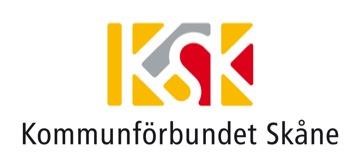 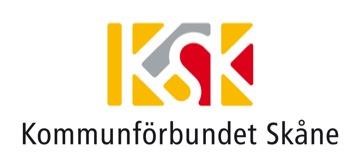 	Datum: 2017-10-16Minnesanteckningar Centralt Samverkansorgan och Delregionalt samverkansorgan Sydvästra Skåne 2017-10-13Närvarande:För kommunerna			För Region SkåneCarina Nilsson				Gilbert TriboTove Klette				Birgitta SödertunAngelika Andersson			Stefan LammeMarianne Eriksson			Lars-Göran WibergBo Silverbern				Saima Jönsson-FahoumJan Björklund				Åsa ErlandssonAnna Mannfalk			Jorun Koca-JakobssonSofia NilssonCarina Lindkvist			Ingrid BergmanTitti Gohed				Greger LinanderCatharina Byström			Lars StavenowAmelie Gustavsson			Louise RobertsPia Nilsson				Emma Borgstrand				Eva Thoren-TodoulosAnna BorgiusKenneth Jonsson			Aina AnderssonFanny JohanssonHarald Roos				Charlotte RomforsSofia LjungFör Branschrådet			Hans BrauerJörgen Levin				Charlotte Delavaran	Nulägesrapport från Delregionalt samverkansorgan Sydvästra SkåneRedovisning från delar av Sydväst tjänstemannagrupp, samt redovisning kommunvis. Det finns samverkansöverenskommelser i samtliga lokala samverkansgrupper och man har kommit lite olika långt i de olika områdena. (bilder bifogas)Framtida utmaningar redovisades och bl a togs en diskussion upp kring redovisning av statistik och att det delvis finns olika siffror hos de olika vårdgivarna. Dessa bör kvalitetssäkras framöver liksom att vi bör se över vårt arbetssätt t ex när vi gör en SIP, så att denna görs i den samverkan som det är tänkt där alla parter deltar, liksom patienten och närstående.Process kring kommande lag om Samverkan vid utskrivning från sluten Hälso- och sjukvård Carina Nilsson inledde med att säga att det som skiljer den nya lagen från HS-avtalet är att HS-avtalet kan sägas vara till för att man inte ska komma in på sjukhus om man inte behöver och att lagen handlar om att så effektivt som möjligt bli utskriven från sjukhus när man inte längre behöver sjukhusets resurser. Och att ingen av parterna har intresse av att patienter vistas på sjukhus om man inte har behov av det.Ingrid Bergman informerade kort om lagen och vad som är gjort så här långt och vad som planeras framöver. En processbeskrivning är framtagen, en rutinbeskrivning håller på att tas fram, IT-stödet utvecklas, utbildning för utbildare startar vecka 46 och parterna diskuterar just nu hur en överenskommelse kring lagen skulle kunna se ut. Ett uppdrag är lagt till förbundsdirektör Monika Holmkvist och regiondirektör Alf Jönsson att ta fram ett underlag för respektive styrelse att ta ställning till innan årsskiftet.Diskussion om hur organisationerna kommer att klara av uppdraget. Viktigt att samtliga parter tar sitt ansvar, att man samverkar och går i takt för att göra det så bra som möjligt för patienten. Frågor om kontaktperson, om hur man kommer att göra på helgerna, om en viss vårdcentral inte tar sitt ansvar alls mm.Övrigt Fråga om ”en väg in” och det som Region Skåne gjort för att lösa detta: Ingrid Bergman informerade att uppföljning har gjorts och att en sammanställning görs just nu och att vi återkommer med redovisning när den är klar.Carina Nilsson	 Vice ordförande			Vid anteckningarnaCentralt Samverkansorgan 		Greger Linander